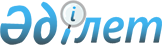 О внесении изменений и дополнений в решение маслихата района Шал акына от 20 декабря 2012 года № 11/1 "О районном бюджете на 2013-2015 годы"
					
			Утративший силу
			
			
		
					Решение маслихата района Шал акына Северо-Казахстанской области от 10 сентября 2013 года N 20/1. Зарегистрировано Департаментом юстиции Северо-Казахстанской области 23 сентября 2013 года N 2364. Утратило силу в связи с истечением срока действия (письмо аппарата маслихата района Шал акына Северо-Казахстанской области от 07 августа 2015 года N 15.2.02-04/168)      Сноска. Утратило силу в связи с истечением срока действия (письмо аппарата маслихата района Шал акына Северо-Казахстанской области от 07.08.2015 N 15.2.02-04/168).

      В соответствии с пунктом 1 статьи 106, пунктом 5 статьи 109 Бюджетного кодекса Республики Казахстан от 4 декабря 2008 года № 95-IV, подпунктом 1) пункта 1 статьи 6 Закона Республики Казахстан от 23 января 2001 года "О местном государственном управлении и самоуправлении в Республике Казахстан", маслихат района Шал акына РЕШИЛ:

      1. Внести в решение маслихата района Шал акына "О районном бюджете на 2013-2015 годы" от 20 декабря 2012 года № 11/1 (зарегистрировано в Реестре государственной регистрации нормативных правовых актов под № 2069 от 16 января 2013 года, опубликовано от 25 января 2013 года в районной газете "Парыз" № 4, от 25 января 2013 года в районной газете "Новатор" № 4 следующие изменения и дополнения:

      пункт 1 изложить в следующей редакции:

      "1. Утвердить районный бюджет на 2013-2015 годы, согласно приложениям 1, 2, 3 соответственно, в том числе на 2013 год в следующих объемах:

      "1) доходы – 2043039 тысяч тенге, в том числе по:

      налоговым поступлениям – 229546 тысяч тенге;

      неналоговым поступлениям – 8655 тысяч тенге;

      поступления от продажи основного капитала – 49379 тысяч тенге;

      поступления трансфертов – 1755459 тысяч тенге;

      2) затраты – 2054625,8 тысяч тенге;

      3) чистое бюджетное кредитование – 9410 тысяч тенге, в том числе:

      бюджетные кредиты – 10386 тысяч тенге;

      погашение бюджетных кредитов – 976 тысяч тенге;

      4) сальдо по операциям с финансовыми активами – 0 тысяч тенге, в том числе:

      приобретение финансовых активов – 0 тысяч тенге;

      поступления от продажи финансовых активов государства – 0 тысяч тенге;

      5) дефицит бюджета – –20996,8 тысяч тенге;

      6) финансирование дефицита бюджета – 20996,8 тысяч тенге;

      поступление займов – 10386 тысяч тенге;

      погашение займов – 976 тысяч тенге;

      используемые остатки бюджетных средств – 11586,8.";

      пункт 9 изложить в следующей редакции:

      "9. Утвердить в районном бюджете на 2013 год целевые текущие трансферты, трансферты на развитие и бюджетные кредиты, согласно приложению 9:

      республиканские трансферты и бюджетные кредиты из вышестоящих органов государственного управления в следующих размерах:

      1) на проведение противоэпизоотических мероприятий – 27851 тысяч тенге;

      2) для реализации мер социальной поддержки специалистов – 1720 тысяч тенге;

      3) на реализацию государственного образовательного заказа в дошкольных организациях образования – 110190 тысяч тенге;

      4) на оснащение учебным оборудованием кабинетов химии – 12291 тысяч тенге;

      5) на ежемесячную выплату денежных средств опекунам (попечителям) на содержание ребенка сироты (детей-сирот), и ребенка (детей), оставшегося без попечения родителей – 7615 тысяч тенге;

      6) на увеличение размера доплаты за квалификационную категорию учителям школ и воспитателям дошкольных организаций образования – 20349 тысяч тенге;

      7) на повышение оплаты труда учителям, прошедшим повышение квалификации по трехуровневой системе – 6070 тысяч тенге;

      8) на предоставление специальных социальных услуг нуждающимся гражданам на дому – 1971 тысяч тенге;

      9) на решение вопросов обустройства сельских округов в реализацию мер по содействие экономическому развитию регионов в рамках Программы "Развитие регионов", утвержденной Постановлением Правительства Республики Казахстан от 26 июля 2011 года № 862 "Об утверждении Программы "Развитие регионов"" – 10969 тысяч тенге;

      10) бюджетные кредиты из республиканского бюджета для реализации мер социальной поддержки специалистов – 10386 тысяч тенге.;

      11) на увеличение штатной численности в количестве 10 единиц и приобретения компьютеров для местных исполнительных органов – 4419 тысяч тенге";

      пункт 10 изложить в следующей редакции:

      "10. Целевые трансферты из областного бюджета в следующих размерах:

      1) земельно-хозяйственное устройство населенных пунктов – 1550 тысяч тенге;

      2) установление границ населенных пунктов – 1681 тысяч тенге;

      3) на установку противопожарной сигнализации, приобретение средств пожаротушения, услуг по обработке деревянных покрытий (конструкций) для объектов образования – 1000 тысяч тенге;

      4) на приобретение и установку аппаратуры для видеонаблюдения в организациях образования – 300 тысяч тенге;

      5) на внедрение электронных учебников в организациях образования – 439 тысяч тенге;

      6) на проведение капитального ремонта Сухорабовской СШ и Мергенской ОШ – 2268 тысяч тенге;

      7) на увеличение штатной численности в количестве 1 единицы и приобретение компьютера в комплекте для местного исполнительного органа – 423 тысяч тенге".;

      приложения 1, 4, 9 к указанному решению изложить в новой редакции согласно приложениям 1, 2, 3, к настоящему решению (прилагаются).

      2. Настоящее решение вводится в действие с 1 января 2013 года.

 Бюджет района Шал акына на 2013 год Бюджет аппаратов акимов сельских округов и города Сергеевка на 2013 год Трансферты и бюджетные кредиты из вышестоящих органов государственного управления на 2013 год
					© 2012. РГП на ПХВ «Институт законодательства и правовой информации Республики Казахстан» Министерства юстиции Республики Казахстан
				
      Председатель ХХ сессии
маслихата района Шал акына
Северо-Казахстанской области

К. Сактанов

      Секретарь
маслихата района Шал акына
Северо-Казахстанской области

Н.Дятлов

      "СОГЛАСОВАНО"
Руководитель
государственного учреждения
"Отдел экономики и 
бюджетного планирования
района Шал акына"

Е. Андреева
Приложение № 1
к решению маслихата района Шал акына
от 10 сентября 2013 года № 20/1
Приложение № 1
к решению маслихата района Шал акына
от 20 декабря 2012 года № 11/1Категория

Класс

Под-

класс

Под-

класс

Наименование

Сумма тыс. тенге

1

2

3

3

4

5

Доходы:

2 043 039

1

Налоговые поступления

229546

03

Социальный налог

115609

1

1

Социальный налог

115609

04

Hалоги на собственность

72028

1

1

Hалоги на имущество

28868

3

3

Земельный налог

7369

4

4

Hалог на транспортные средства

28520

5

5

Единый земельный налог

7271

05

Внутренние налоги на товары, работы и услуги

37014

2

2

Акцизы

17525

3

3

Поступления за использование природных и других ресурсов

13369

4

4

Сборы за ведение предпринимательской и профессиональной деятельности

6120

08

Обязательные платежи, взимаемые за совершение юридически значимых действий и (или) выдачу документов уполномоченными на то государственными органами или должностными лицами

4895

1

1

Государственная пошлина

4895

2

Неналоговые поступления

8655

01

Доходы от государственной собственности

6197

5

5

Доходы от аренды имущества, находящегося в государственной собственности

1197

9

9

Прочие доходы от государственной собственности

5000

02

Поступления от реализации товаров (работ, услуг) государственными учреждениями, финансируемыми из государственного бюджета

23

1

1

Поступления от реализации товаров (работ, услуг) государственными учреждениями, финансируемыми из государственного бюджета

23

04

Штрафы, пени, санкции, взыскания, налагаемые государственными учреждениями, финансируемыми из государственного бюджета, а также содержащимися и финансируемыми из бюджета (сметы расходов) Национального Банка Республики Казахстан 

435

1

1

Штрафы, пени, санкции, взыскания, налагаемые государственными учреждениями, финансируемыми из государственного бюджета, а также содержащимися и финансируемыми из бюджета (сметы расходов) Национального Банка Республики Казахстан, за исключением поступлений от организаций нефтяного сектора 

435

06

Прочие неналоговые поступления

2000

1

1

Прочие неналоговые поступления

2000

3

Поступления от продажи основного капитала

49379

01

Продажа государственного имущества, закрепленного за государственными учреждениями

2000

1

1

Продажа государственного имущества, закрепленного за государственными учреждениями

2000

03

Продажа земли и нематериальных активов

47379

1

1

Продажа земли

47379

4

Поступления трансфертов 

1755459

02

Трансферты из вышестоящих органов государственного управления

1755459

2

2

Трансферты из областного бюджета

1755459

Функ

цио-

наль

ная

груп

па

Адми

нис-

тра-

тор бюд-

жет-

ных

про-

грамм

Про-

грам

ма

Наименование

Наименование

Сумма тыс. тенге

2) Затраты:

2) Затраты:

2054625,8

01

Государственные услуги общего характера

Государственные услуги общего характера

205406

112

Аппарат маслихата района (города областного значения)

Аппарат маслихата района (города областного значения)

10824

001

Услуги по обеспечению деятельности маслихата района (города областного значения)

Услуги по обеспечению деятельности маслихата района (города областного значения)

10824

122

Аппарат акима района (города областного значения)

Аппарат акима района (города областного значения)

66636

001

Услуги по обеспечению деятельности акима района

(города областного значения)

Услуги по обеспечению деятельности акима района

(города областного значения)

57688

003

Капитальные расходы государственного органа

Капитальные расходы государственного органа

8948

123

Аппарат акима района в городе, города районного значения,поселка, села,сельского округа

Аппарат акима района в городе, города районного значения,поселка, села,сельского округа

104514

001

Услуги по обеспечению деятельности акима района в городе, города районного значения, поселка, села,сельского округа

Услуги по обеспечению деятельности акима района в городе, города районного значения, поселка, села,сельского округа

100804

За счет трансфертов из республиканского бюджета

За счет трансфертов из республиканского бюджета

2664

За счет средств местного бюджета

За счет средств местного бюджета

98140

022

Капитальные расходы государственного органа

Капитальные расходы государственного органа

3710

452

Отдел финансов района (города областного значения)

Отдел финансов района (города областного значения)

13657

001

Услуги по реализации государственной политики в области исполнения бюджета района (города областного значения) и управления коммунальной собственностью района (города областного значения)

Услуги по реализации государственной политики в области исполнения бюджета района (города областного значения) и управления коммунальной собственностью района (города областного значения)

10943

003

Проведение оценки имущества в целях налогообложения

Проведение оценки имущества в целях налогообложения

199

010

Приватизация, управление коммунальным имуществом, постприватизационная деятельность и регулирование споров, связанных с этим

Приватизация, управление коммунальным имуществом, постприватизационная деятельность и регулирование споров, связанных с этим

500

011

Учет, хранение, оценка и реализация имущества, поступившего в коммунальную собственность

Учет, хранение, оценка и реализация имущества, поступившего в коммунальную собственность

2015

453

Отдел экономики и бюджетного планирования района (города областного значения)

Отдел экономики и бюджетного планирования района (города областного значения)

9775

001

Услуги по реализации государственной политики в области формирования и развития экономической политики, системы государственного планирования и управления района (города областного значения)

Услуги по реализации государственной политики в области формирования и развития экономической политики, системы государственного планирования и управления района (города областного значения)

9318

004

Капитальные расходы государственного органа

Капитальные расходы государственного органа

457

02

Оборона

Оборона

6561

122

Аппарат акима района (города областного значения)

Аппарат акима района (города областного значения)

6561

005

Мероприятия в рамках исполнения всеобщей воинской обязанности

Мероприятия в рамках исполнения всеобщей воинской обязанности

6141

006

Предупреждение и ликвидация чрезвычайных ситуаций масштаба района (города областного значения)

Предупреждение и ликвидация чрезвычайных ситуаций масштаба района (города областного значения)

320

007

Мероприятия по профилактике и тушению степных пожаров районного (городского) масштаба, а также пожаров в населенных пунктах, в которых не созданы органы государственной противопожарной службы

Мероприятия по профилактике и тушению степных пожаров районного (городского) масштаба, а также пожаров в населенных пунктах, в которых не созданы органы государственной противопожарной службы

100

04

Образование

Образование

1475400

464

Отдел образования района (города областного значения)

Отдел образования района (города областного значения)

29404

009

Обеспечение деятельности организаций дошкольного воспитания и обучения

Обеспечение деятельности организаций дошкольного воспитания и обучения

29404

123

Аппарат акима района в городе, города районного значения,поселка, села,сельского округа

Аппарат акима района в городе, города районного значения,поселка, села,сельского округа

1619

005

Организация бесплатного подвоза учащихся до школы и обратно в аульной (сельской) местности

Организация бесплатного подвоза учащихся до школы и обратно в аульной (сельской) местности

1619

464

Отдел образования района (города областного значения)

Отдел образования района (города областного значения)

1444377

003

Общеобразовательное обучение

Общеобразовательное обучение

1211517

006

Дополнительное образование для детей 

Дополнительное образование для детей 

56345

004

Информатизация системы образования в государственных учреждениях образования района (города областного значения)

Информатизация системы образования в государственных учреждениях образования района (города областного значения)

2500

040

Реализация государственного образовательного заказа в дошкольных организациях образования 

Реализация государственного образовательного заказа в дошкольных организациях образования 

110190

067

Капитальные расходы подведомственных государственных учреждений и организаций 

Капитальные расходы подведомственных государственных учреждений и организаций 

40030

001

Услуги по реализации государственной политики на местном уровне в области образования 

Услуги по реализации государственной политики на местном уровне в области образования 

6585

005

Приобретение и доставка учебников, учебно-методических комплексов для государственных учреждений образования района (города областного значения)

Приобретение и доставка учебников, учебно-методических комплексов для государственных учреждений образования района (города областного значения)

9595

015

Ежемесячные выплаты денежных средств опекунам (попечителям) на содержание ребенка-сироты (детей-сирот), и ребенка (детей), оставшегося без попечения родителей за счет трансфертов из республиканского бюджета

Ежемесячные выплаты денежных средств опекунам (попечителям) на содержание ребенка-сироты (детей-сирот), и ребенка (детей), оставшегося без попечения родителей за счет трансфертов из республиканского бюджета

7615

06

Социальная помощь

Социальная помощь

96292

451

Отдел занятости и социальных программ района (города областного значения)

Отдел занятости и социальных программ района (города областного значения)

96292

002

Программа занятости

Программа занятости

11522

004

Оказание социальной помощи на приобретение топлива специалистам здравоохранения, образования, социального обеспечения, культуры, спорта и ветеринарии в сельской местности в соответствии с законодательством Республики Казахстан

Оказание социальной помощи на приобретение топлива специалистам здравоохранения, образования, социального обеспечения, культуры, спорта и ветеринарии в сельской местности в соответствии с законодательством Республики Казахстан

1101

005

Государственная адресная социальная помощь

Государственная адресная социальная помощь

4595

007

Социальная помощь отдельным категориям нуждающихся граждан по решениям местных представительных органов

Социальная помощь отдельным категориям нуждающихся граждан по решениям местных представительных органов

7727

010

Материальное обеспечение детей-инвалидов, воспитывающихся и обучающихся на дому

Материальное обеспечение детей-инвалидов, воспитывающихся и обучающихся на дому

1530

014

Оказание социальной помощи нуждающимся гражданам на дому

Оказание социальной помощи нуждающимся гражданам на дому

24463

016

Государственные пособия на детей до 18 лет

Государственные пособия на детей до 18 лет

20141

017

Обеспечение нуждающихся инвалидов обязательными гигиеническими средствами и предоставление услуг специалистами жестового языка, индивидуальными помощниками в соответствии с индивидуальной программой реабилитации инвалида

Обеспечение нуждающихся инвалидов обязательными гигиеническими средствами и предоставление услуг специалистами жестового языка, индивидуальными помощниками в соответствии с индивидуальной программой реабилитации инвалида

3771

001

Услуги по реализации государственной политики на местном уровне в области обеспечения занятости и реализации социальных программ для населения

Услуги по реализации государственной политики на местном уровне в области обеспечения занятости и реализации социальных программ для населения

18776

021

Капитальные расходы государственного органа

Капитальные расходы государственного органа

2165

011

Оплата услуг по зачислению, выплате и доставке пособий и других социальных выплат

Оплата услуг по зачислению, выплате и доставке пособий и других социальных выплат

501

07

Жилищно-коммунальное хозяйство

Жилищно-коммунальное хозяйство

46043

467

Отдел строительства района (города областного значения)

Отдел строительства района (города областного значения)

19033

007

Развитие благоустройства городов и населенных пунктов

Развитие благоустройства городов и населенных пунктов

4000

003

Проектирование, строительство и (или) приобретение жилья коммунального жилищного фонда 

Проектирование, строительство и (или) приобретение жилья коммунального жилищного фонда 

6600

004

Проектирование, развитие, обустройство и (или) приобретение инженерно-коммуникационной инфраструктуры 

Проектирование, развитие, обустройство и (или) приобретение инженерно-коммуникационной инфраструктуры 

7000

072

Строительство и (или) приобретение служебного жилища и развитие и (или) приобретение инженерно-коммуникационной инфраструктуры в рамках Дорожной карты занятости 2020

Строительство и (или) приобретение служебного жилища и развитие и (или) приобретение инженерно-коммуникационной инфраструктуры в рамках Дорожной карты занятости 2020

833

022

Развитие инженерно-коммуникационной инфраструктуры в рамках Дорожной карте занятости 2020

Развитие инженерно-коммуникационной инфраструктуры в рамках Дорожной карте занятости 2020

600

464

Отдел образования района (города областного значения)

Отдел образования района (города областного значения)

2268

026

Ремонт объектов в рамках развития сельских населенных пунктов по Дорожной карте занятости 2020

Ремонт объектов в рамках развития сельских населенных пунктов по Дорожной карте занятости 2020

2268

458

Отдел жилищно-коммунального хозяйства, пассажирского транспорта и автомобильных дорог района (города областного значения)

Отдел жилищно-коммунального хозяйства, пассажирского транспорта и автомобильных дорог района (города областного значения)

9499

012

Функционирование системы водоснабжения и водоотведения

Функционирование системы водоснабжения и водоотведения

4540

004

Обеспечение жильем отдельных категорий граждан

Обеспечение жильем отдельных категорий граждан

4959

123

Аппарат акима района в городе, города районного значения,поселка, села,сельского округа

Аппарат акима района в городе, города районного значения,поселка, села,сельского округа

600

009

Обеспечение санитарии населенных пунктов

Обеспечение санитарии населенных пунктов

600

458

Отдел жилищно-коммунального хозяйства, пассажирского транспорта и автомобильных дорог района (города областного значения)

Отдел жилищно-коммунального хозяйства, пассажирского транспорта и автомобильных дорог района (города областного значения)

14643

015

Освещение улиц в населенных пунктах

Освещение улиц в населенных пунктах

5275

016

Обеспечение санитарии населенных пунктов

Обеспечение санитарии населенных пунктов

3825

017

Содержание мест захоронений и захоронение безродных

Содержание мест захоронений и захоронение безродных

38

018

Благоустройство и озеленение населенных пунктов

Благоустройство и озеленение населенных пунктов

5505

08

Культура, спорт, туризм и информационное пространство

Культура, спорт, туризм и информационное пространство

102735

123

Аппарат акима района в городе, города районного значения, поселка, села, сельского округа

Аппарат акима района в городе, города районного значения, поселка, села, сельского округа

14384

006

Поддержка культурно-досуговой работы на местном уровне

Поддержка культурно-досуговой работы на местном уровне

14384

455

Отдел культуры и развития языков района (города областного значения)

Отдел культуры и развития языков района (города областного значения)

15306

003

Поддержка культурно-досуговой работы

Поддержка культурно-досуговой работы

15306

465

Отдел физической культуры и спорта района (города областного значения)

Отдел физической культуры и спорта района (города областного значения)

5223

006

Проведение спортивных соревнований на районном (города областного значения) уровне

Проведение спортивных соревнований на районном (города областного значения) уровне

402

007

Подготовка и участие членов сборных команд района (города областного значения) по различным видам спорта на областных спортивных соревнованиях

Подготовка и участие членов сборных команд района (города областного значения) по различным видам спорта на областных спортивных соревнованиях

4821

455

Отдел культуры и развития языков района (города областного значения)

Отдел культуры и развития языков района (города областного значения)

38348

006

Функционирование районных (городских) библиотек

Функционирование районных (городских) библиотек

37224

032

Капитальные расходы подведомственных государственных учреждений и организаций 

Капитальные расходы подведомственных государственных учреждений и организаций 

500

007

Развитие государственного языка и других языков народа Казахстана

Развитие государственного языка и других языков народа Казахстана

624

456

Отдел внутренней политики района (города областного значения)

Отдел внутренней политики района (города областного значения)

5318

002

Услуги по проведению государственной информационной политики через газеты и журналы 

Услуги по проведению государственной информационной политики через газеты и журналы 

5248

005

Услуги по проведению государственной информационной политики через телерадиовещание

Услуги по проведению государственной информационной политики через телерадиовещание

70

455

Отдел культуры и развития языков района (города областного значения)

Отдел культуры и развития языков района (города областного значения)

7131

001

Услуги по реализации государственной политики на местном уровне в области развития языков и культуры

Услуги по реализации государственной политики на местном уровне в области развития языков и культуры

7131

456

Отдел внутренней политики района (города областного значения)

Отдел внутренней политики района (города областного значения)

9367

001

Услуги по реализации государственной политики на местном уровне в области информации, укрепления государственности и формирования социального оптимизма граждан

Услуги по реализации государственной политики на местном уровне в области информации, укрепления государственности и формирования социального оптимизма граждан

8867

003

Реализация мероприятий в сфере молодежной политики

Реализация мероприятий в сфере молодежной политики

500

465

Отдел физической культуры и спорта района (города областного значения)

Отдел физической культуры и спорта района (города областного значения)

7658

001

Услуги по реализации государственной политики на местном уровне в сфере физической культуры и спорта

Услуги по реализации государственной политики на местном уровне в сфере физической культуры и спорта

6158

004

Капитальные расходы государственного органа

Капитальные расходы государственного органа

1500

10

Сельское, водное, лесное, рыбное хозяйство, особо охраняемые природные территории, охрана окружающей среды и животного мира, земельные отношения

Сельское, водное, лесное, рыбное хозяйство, особо охраняемые природные территории, охрана окружающей среды и животного мира, земельные отношения

55827

474

Отдел сельского хозяйства и ветеринарии района (города областного значения)

Отдел сельского хозяйства и ветеринарии района (города областного значения)

18281

001

Услуги по реализации государственной политики на местном уровне в сфере сельского хозяйства и ветеринарии 

Услуги по реализации государственной политики на местном уровне в сфере сельского хозяйства и ветеринарии 

12852

003

Капитальные расходы государственного органа

Капитальные расходы государственного органа

139

005

Обеспечение функционирования скотомогильников (биотермических ям) 

Обеспечение функционирования скотомогильников (биотермических ям) 

1070

007

Организация отлова и уничтожения бродячих собак и кошек

Организация отлова и уничтожения бродячих собак и кошек

1000

099

Реализация мер по оказанию социальной поддержки специалистов

Реализация мер по оказанию социальной поддержки специалистов

1720

012

Проведение мероприятий по идентификации сельскохозяйственных животных

Проведение мероприятий по идентификации сельскохозяйственных животных

1500

463

Отдел земельных отношений района (города областного значения)

Отдел земельных отношений района (города областного значения)

9695

001

Услуги по реализации государственной политики в области регулирования земельных отношений на территории района (города областного значения)

Услуги по реализации государственной политики в области регулирования земельных отношений на территории района (города областного значения)

6464

003

Земельно-хозяйственное устройство населенных пунктов

Земельно-хозяйственное устройство населенных пунктов

1550

006

Землеустройство, проводимое при установлении границ городов районного значения, районов в городе, поселков аулов (сел), аульных (сельских) округов

Землеустройство, проводимое при установлении границ городов районного значения, районов в городе, поселков аулов (сел), аульных (сельских) округов

1681

474

Отдел сельского хозяйства и ветеринарии района (города областного значения)

Отдел сельского хозяйства и ветеринарии района (города областного значения)

27851

013

Проведение противоэпизоотических мероприятий

Проведение противоэпизоотических мероприятий

27851

11

Промышленность, архитектурная, градостроительная и строительная деятельность

Промышленность, архитектурная, градостроительная и строительная деятельность

5763

467

Отдел строительства района (города областного значения)

Отдел строительства района (города областного значения)

5763

001

Услуги по реализации государственной политики на местном уровне в области строительства

Услуги по реализации государственной политики на местном уровне в области строительства

5763

12

Транспорт и коммуникации

Транспорт и коммуникации

21345,7

458

Отдел жилищно-коммунального хозяйства, пассажирского транспорта и автомобильных дорог района (города областного значения)

Отдел жилищно-коммунального хозяйства, пассажирского транспорта и автомобильных дорог района (города областного значения)

21345,7

023

Обеспечение функционирования автомобильных дорог

Обеспечение функционирования автомобильных дорог

20745,7

037

Субсидирование пассажирских перевозок по социально значимым городским (сельским), пригородным и внутрирайонным сообщениям 

Субсидирование пассажирских перевозок по социально значимым городским (сельским), пригородным и внутрирайонным сообщениям 

600

13

Прочие

Прочие

28428

469

Отдел предпринимательства района (города областного значения)

Отдел предпринимательства района (города областного значения)

6472

001

Услуги по реализации государственной политики на местном уровне в области развития предпринимательства и промышленности 

Услуги по реализации государственной политики на местном уровне в области развития предпринимательства и промышленности 

6472

13

Прочие

Прочие

10987

123

Аппарат акима района в городе, города районного значения,поселка, села,сельского округа

Аппарат акима района в городе, города районного значения,поселка, села,сельского округа

10969

040

Реализация мер по содействию экономическому развитию регионов в рамках Программы "Развитие регионов" 

Реализация мер по содействию экономическому развитию регионов в рамках Программы "Развитие регионов" 

10969

452

Отдел финансов района (города областного значения)

Отдел финансов района (города областного значения)

4500

012

Резерв местного исполнительного органа района (города областного значения) 

Резерв местного исполнительного органа района (города областного значения) 

4500

458

Отдел жилищно-коммунального хозяйства, пассажирского транспорта и автомобильных дорог района (города областного значения)

Отдел жилищно-коммунального хозяйства, пассажирского транспорта и автомобильных дорог района (города областного значения)

6487

001

Услуги по реализации государственной политики на местном уровне в области жилищно-коммунального хозяйства, пассажирского транспорта и автомобильных дорог 

Услуги по реализации государственной политики на местном уровне в области жилищно-коммунального хозяйства, пассажирского транспорта и автомобильных дорог 

6487

15

Трансферты

Трансферты

10825,1

452

Отдел финансов района (города областного значения)

Отдел финансов района (города областного значения)

10825,1

006

Возврат неиспользованных (недоиспользованных) целевых трансфертов

Возврат неиспользованных (недоиспользованных) целевых трансфертов

8791,1

024

Целевые текущие трансферты в вышестоящие бюджеты в связи с передачей функций государственных органов из нижестоящего уровня государственного управления в вышестоящий

Целевые текущие трансферты в вышестоящие бюджеты в связи с передачей функций государственных органов из нижестоящего уровня государственного управления в вышестоящий

2034

3)Чистое бюджетное кредитование 

3)Чистое бюджетное кредитование 

9410

Бюджетные кредиты

Бюджетные кредиты

10386

10

Сельское, водное, лесное, рыбное хозяйство, особо охраняемые природные территории, охрана окружающей среды и животного мира, земельные отношения

Сельское, водное, лесное, рыбное хозяйство, особо охраняемые природные территории, охрана окружающей среды и животного мира, земельные отношения

10386

474

Отдел сельского хозяйства и ветеринарии района (города областного значения)

Отдел сельского хозяйства и ветеринарии района (города областного значения)

10386

009

Бюджетные кредиты для реализации мер социальной поддержки специалистов

Бюджетные кредиты для реализации мер социальной поддержки специалистов

10386

5

Погашение бюджетных кредитов

Погашение бюджетных кредитов

976

01

Погашение бюджетных кредитов

Погашение бюджетных кредитов

976

1

Погашение бюджетных кредитов, выданных из государственного бюджета

Погашение бюджетных кредитов, выданных из государственного бюджета

976

4) Сальдо по операциям с финансовыми активами

4) Сальдо по операциям с финансовыми активами

0

Приобретение финансовых активов

Приобретение финансовых активов

0

Поступления от продажи финансовых активов государства 

Поступления от продажи финансовых активов государства 

0

5) Дефицит (профицит) бюджета

5) Дефицит (профицит) бюджета

-20996,8

6) Финансирование дефицита бюджета

6) Финансирование дефицита бюджета

20996,8

Категория

Кл.

Под-

кл.

Наименование

Наименование

Сумма тыс. тенге

1

2

3

А

А

Б

7

Поступление займов

Поступление займов

10386

01

Внутренние государственные займы

Внутренние государственные займы

10386

2

Договоры займа

Договоры займа

10386

Функ

цио-

наль

ная

груп

па

Адми

нис-

тра-

тор

бюд-

жет-

ных прог

рамм

Про-

грам

ма

Наименование

Наименование

Сумма тыс. тенге

16

Погашение займов

Погашение займов

976

452

Отдел финансов района (города областного значения)

Отдел финансов района (города областного значения)

976

008

Погашение долга местного исполнительного органа перед вышестоящим бюджетом

Погашение долга местного исполнительного органа перед вышестоящим бюджетом

976

1

2

3

А

А

Б

8

Используемые остатки бюджетных средств 

Используемые остатки бюджетных средств 

11586,8

01

Остатки бюджетных средств

Остатки бюджетных средств

11586,8

1

Свободные остатки бюджетных средств

Свободные остатки бюджетных средств

11586,8

Приложение № 2
к решению маслихата района Шал акына
от 10 сентября 2013 года № 20/1
Приложение № 4
к решению маслихата района Шал акына
от 20 декабря 2012 года № 11/1№ 

Наименова-

ние округа

Услуги по обеспече-

нию деятельности акима района в городе, города районного значения, поселка,

села,

сельского округа 123.001.

Капита

льные

расхо-

ды

госу-

дарст-

венных

орга-

нов

123.

022

Поддер-

жка

культур

но-досу

говой

работы

на

местном

уровне

123.006

Реализа

ция мер

по со-

дейст-

вию экономи

ческому

разви-

тию регио-

нов в

рамках

Програм

мы

"Разви-

тие регио-

нов"

123.040

Обес

пече

ние

сани

тари

и

насе

лен-

ных

пунк

тов

123.009

Органи

зация

бесп-

латно-

го

подво-

за

учащих

ся до

школы

и об-

ратно

в

сельс-

кой

местно

сти

123.

005.

Всего сумма тысяч тенге

1

Горакимат 

14512

417

0

0

14929

2

Афанасьев-

ский

7177

2300

1177

1200

396

12250

3

Аютасский

7892

139

140

2093

10264

4

Городецкий

6243

139

2904

950

10236

5

Жанажол-

ский

7221

0

1050

8271

6

Кривощековский

6875

139

4460

192

200

297

12163

7

Новопокровский

7523

139

2098

192

200

10152

8

Октябрь-

ский

6855

615

800

8270

9

Приишим-

ский

7334

252

192

200

7978

10

Семиполь-

ский

7315

159

141

1050

8665

11

Ступинский

6717

0

1100

7817

12

Сухорабов-

ский

7646

139

150

1050

682

9667

13

Юбилейный

7494

139

2447

1100

244

11424

ВСЕГО

100804

3710

14384

10969

600

1619

132086

Приложение № 3
к решению маслихата района Шал акына
от 10 сентября 2013 года № 20/1
Приложение № 9
к решению маслихата района Шал акына
от 20 декабря 2012 года № 11/1Функциональная группа

Администратор бюджетных программ

Программа

Подпрограмма

Наименование

Всего

Республиканские трансферты и бюджетные кредиты

Республиканские трансферты и бюджетные кредиты

Республиканские трансферты и бюджетные кредиты

Республиканские трансферты и бюджетные кредиты

Трансферты из областного бюджета

Трансферты из областного бюджета

Трансферты из областного бюджета

Итого

теку

щие

кре-

диты

раз

ви-

тие

Итого

текущие

раз-

ви-

тие

2) Затраты:

221492

213831

203445

10386

0

7661

7661

0

01

Государственные услуги общего характера

4338

3915

3915

0

0

423

423

0

123

Аппарат акима района в городе, города районного значения, поселка, села, сельского округа

4338

3915

3915

0

0

423

423

0

001

Услуги по обеспечению деятельности акима района в городе, города районного значения, поселка, села,сельского округа

2948

2664

2664

0

0

284

284

0

011

За счет трансфертов из республиканского бюджета

2664

2664

2664

0

0

0

0

0

015

За счет средств местного бюджета

284

0

0

284

284

0

022

Капитальные расходы государственного органа

1390

1251

1251

0

0

139

139

0

011

За счет трансфертов из республиканского бюджета

1251

1251

1251

0

0

0

0

0

015

За счет средств местного бюджета

139

0

0

0

0

139

139

0

04

Образование

158254

156515

156515

0

0

1739

1739

0

464

Отдел образования района (города областного значения)

158254

156515

156515

0

0

1739

1739

0

009

Обеспечение деятельности организаций дошкольного воспитания и обучения

117

117

117

0

0

0

0

0

011

За счет трансфертов из республиканского бюджета

117

117

117

0

0

0

0

0

на увеличение размера доплаты за квалификационную категорию учителям школ и воспитателям дошкольных организаций образования 

117

117

117

0

0

0

0

0

040

Реализация государственного образовательного заказа в дошкольных организациях образования

110190

110190

110190

0

0

0

0

0

011

За счет трансфертов из республиканского бюджета

110190

110190

110190

0

0

0

0

0

На функционирование мини-центров по программе "Балапан"

110190

110190

110190

0

0

0

0

0

003

Общеобразовательное обучение

27602

26302

26302

0

0

1300

1300

0

011

За счет трансфертов из республиканского бюджета

26302

26302

26302

0

0

0

0

0

на повышение оплаты труда учителям, прошедшим повышение квалификации по трехуровневой системе

6070

6070

6070

0

0

0

0

0

на увеличение размера доплаты за квалификационную категорию учителям школ и воспитателям дошкольных организаций образования 

20232

20232

20232

0

0

0

0

0

015

За счет средств местного бюджета

1300

0

0

0

0

1300

1300

0

на приобретение и установку аппаратуры видеонаблюдения в организациях образования 

300

0

0

0

0

300

300

0

на установку противопожарной сигнализации, приобретение средств пожаротушения, услуг по обработке деревянных покрытий для объектов образования

1000

0

0

0

0

1000

1000

0

015

Ежемесячные выплаты денежных средств опекунам (попечителям) на содержание ребенка-сироты (детей-сирот), и ребенка (детей), оставшегося без попечения родителей за счет трансфертов из республиканского бюджета

7615

7615

7615

0

0

0

0

0

067

Капитальные расходы подведомственных государственных учреждений и организаций

12291

12291

12291

0

0

0

0

0

011

За счет трансфертов из республиканского бюджета

12291

12291

12291

0

0

0

0

0

на оснащение учебным оборудованием кабинетов химии в государственных учреждениях основного среднего и общего среднего оборудования 

12291

12291

12291

0

0

0

0

0

005

Приобретение и доставка учебников, учебно-методических комплексов для государственных учреждений образования района (города областного значения)

439

0

0

0

0

439

439

0

06

Социальная помощь и социальное обеспечение

1971

1971

1971

0

0

0

0

0

451

Отдел занятости и социальных программ района (города областного значения)

1971

1971

1971

0

0

0

0

0

014

Оказание социальной помощи нуждающимся гражданам на дому

1971

1971

1971

0

0

0

0

0

011

За счет трансфертов из республиканского бюджета

1971

1971

1971

0

0

0

0

0

07

464

Отдел образования района (города областного значения)

2268

0

0

0

0

2268

2268

0

026

Ремонт объектов в рамках развития сельских населенных пунктов по Дорожной карте занятости 2020

2268

0

0

0

0

2268

2268

0

015

За счет средств местного бюджета

2268

0

0

0

0

2268

2268

0

10

Сельское, водное, лесное, рыбное хозяйство, особо охраняемые природные территории, охрана окружающей среды и животного мира, земельные отношения

43692

40461

30075

10386

0

3231

3231

0

474

Отдел сельского хозяйства и ветеринарии района (города областного значения)

40461

40461

30075

10386

0

0

0

0

001

Услуги по реализации государственной политики на местном уровне в сфере сельского хозяйства и ветеринарии 

365

365

365

0

0

0

0

0

011

За счет трансфертов из республиканского бюджета

365

365

365

0

0

0

0

0

003

Капитальные расходы государственного органа

139

139

139

0

0

0

0

0

011

За счет трансфертов из республиканского бюджета

139

139

139

0

0

0

0

0

009

Бюджетные кредиты для реализации мер социальной поддержки специалистов

10386

10386

0

10386

0

0

0

0

474

Отдел сельского хозяйства и ветеринарии района (города областного значения)

1720

1720

1720

0

0

0

0

0

013

За счет кредитов из республиканского бюджета

10386

10386

0

10386

0

0

0

0

099

Реализация мер по оказанию социальной поддержки специалистов

1720

1720

1720

0

0

0

0

0

011

За счет трансфертов из республиканского бюджета

1720

1720

1720

0

0

0

0

0

013

Проведение противоэпизоотических мероприятий

27851

27851

27851

0

0

0

0

0

011

За счет трансфертов из республиканского бюджета

27851

27851

27851

0

0

0

0

0

463

Отдел земельных отношений района (города областного значения)

3231

0

0

0

0

3231

3231

0

003

Земельно-хозяйственное устройство населенных пунктов

1550

0

0

0

0

1550

1550

0

006

Землеустройство, проводимое при установлении границ городов районного значения, районов в городе, поселков аулов (сел), аульных (сельских) округов

1681

0

0

0

0

1681

1681

0

13

Прочие

10969

10969

10969

0

0

0

0

0

123

Аппарат акима района в городе, города районного значения, поселка, села, сельского округа

10969

10969

10969

0

0

0

0

0

040

Реализация мер по содействию экономическому развитию регионов в рамках Программы "Развитие регионов" 

10969

10969

10969

0

0

0

0

0

011

За счет трансфертов из республиканского бюджета

10969

10969

10969

0

0

0

0

0

